ПРЕДУПРЕЖДЕНИЕ О МЕТЕОРОЛОГИЧЕСКОЙ ОБСТАНОВКЕНА ТЕРРИТОРИИ ЛЕНИНГРАДСКОЙ ОБЛАСТИСогласно ежедневному прогнозу ФГБУ "Северо-Западное УГМС" от 30.11.2022:                           Метеорологическая обстановка на 01.12.22г.Облачно с прояснениями. На западе местами небольшой снег, на востоке без существенных осадков. Ветер юго-восточный 2-7 м/с. Температура воздуха на западе ночью -5...-10 гр., днем -3...-8 гр., на востоке ночью -10...-15 гр., днем -8...-13 гр. На дорогах местами гололедица. Атмосферное давление будет мало меняться.Неблагоприятные метеорологические явления: не прогнозируются.Опасные метеорологические явления: не прогнозируются.01-03.12.22г. на дорогах Ленинградской области местами ожидается гололедица. ЗНЦ (СОД) ЦУКС ГУ МЧС России по Ленинградской области подполковник внутренней службы 			       Д.Ю. Подгорный.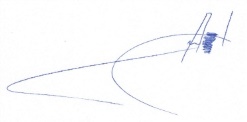   Передала: диспетчер ЕДДС Волховского МР                                      Т. Ю. Кузнецова